Commonwealth of Massachusetts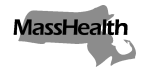 Executive Office of Health and Human ServicesOffice of Medicaidwww.mass.gov/masshealthMassHealthTransportation Bulletin 18June 2021TO:	Transportation Providers Participating in MassHealthFROM:	Daniel Tsai, Assistant Secretary for MassHealth [signature of Daniel Tsai]RE:	Billing Guidance for Use of Unlisted Code A0999 for Transportation of Dialysis PatientsSummaryThis bulletin provides guidance on the billing of Healthcare Common Procedure Coding System (HCPCS) code A0999.  As described in Transmittal Letter TRN-36, this code can be billed for the transportation of patients who require special resources to be safely transferred. Effective for dates of service on or after June 7, 2021, and subject to the conditions described below, transportation providers can bill this code as an add-on service for patients requiring special resources, in addition to billing another code for ambulance or wheelchair van service in connection with the same transportation. In particular, HCPCS code A0999 may be used as add-on code for the transportation of patients between skilled nursing facilities and dialysis when extra assistance is required.   Use of this code requires authorization from the MassHealth Transportation Program Unit.  Providers must submit requests to use HCPCS code A0999 as an add-on with justification explaining the special resources required to safely transport the patient. If recurring transportation is requested, the expected duration of the need for transportation should be provided; MassHealth may limit approval to specified time periods.   HCPCS code A0999 will be paid at individual consideration, and MassHealth will not approve add-on payment of more than $100 for ambulance service or $50 for wheelchair van service per one-way transportation ($200 and $100, respectively, for round trip transportation provided on the same day).Please submit request for authorization to bill HCPCS code A0999 by email to Tomaso Calicchio, Director of Specialty Provider Networks, at Tomaso.Calicchio@mass.gov.MassHealth WebsiteThis bulletin is available on the MassHealth Provider Bulletins web page.Sign up to receive email alerts when MassHealth issues new bulletins and transmittal letters.QuestionsIf you have any questions about the information in this bulletin, please contact the MassHealth Customer Service Center at (800) 841-2900, email your inquiry to providersupport@mahealth.net, or fax your inquiry to (617) 988-8974.